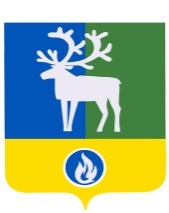 СЕЛЬСКОЕ ПОСЕЛЕНИЕ ПОЛНОВАТБЕЛОЯРСКИЙ РАЙОНХАНТЫ-МАНСИЙСКИЙ АВТОНОМНЫЙ ОКРУГ – ЮГРА АДМИНИСТРАЦИЯ СЕЛЬСКОГО ПОСЕЛЕНИЯ ПОЛНОВАТ  ПОСТАНОВЛЕНИЕот 25 мая 2017 года                                                                                                                 № 54О внесении изменения в приложение 1 к постановлению администрации сельского поселения Полноват  от 10 октября 2012 года № 89В соответствии с постановлением Губернатора Ханты-Мансийского автономного округа - Югры от 23 мая 2011 года № 79 «О комиссиях по соблюдению требований к служебному поведению государственных гражданских служащих Ханты-Мансийского      автономного округа - Югры и урегулированию конфликта интересов» п о с т а н о в л я ю:1. Внести в приложение 1  «Положение о   комиссии по соблюдению требований к служебному поведению муниципальных служащих  и урегулированию конфликтов интересов в администрации сельского поселения Полноват» к постановлению   администрации  сельского поселения Полноват  от 10 октября  2012 года № 89                        «О комиссии по соблюдению требований к служебному поведению муниципальных служащих и урегулированию   конфликтов    интересов   в   администрации сельского поселения Полноват», дополнив пунктом 30.1 следующего содержания:«30.1. Выписка из протокола заседания комиссии, заверенная подписью секретаря комиссии и печатью администрации сельского поселения Полноват, вручается гражданину, замещавшему должность муниципальной  службы в  администрации сельского поселения Полноват, в отношении которого рассматривался вопрос, указанный в абзаце втором подпункта «б» пункта 13 настоящего Положения, под подпись или направляется заказным письмом с уведомлением по указанному им в обращении адресу не позднее одного рабочего дня, следующего за днем проведения соответствующего заседания комиссии. Также о принятом комиссией решении гражданин уведомляется устно в течение трех рабочих дней.».2. Опубликовать настоящее постановление в бюллетене «Официальный вестник сельского поселения Полноват».3. Настоящее постановление вступает в силу после его официального опубликования.4. Контроль за выполнением постановления возложить на заведующего сектором организационной деятельности администрации сельского поселения Полноват               Булатову Е.И.Глава сельского поселения Полноват                                                                      Л.А.Макеева